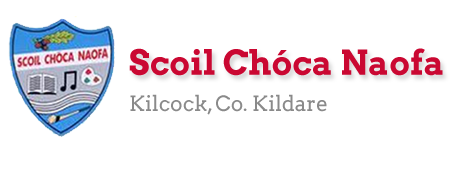 Work for Second Class : Monday 30th March 2020Extra activities if required including useful websites ( For Self – directed Learning)Contact Teacher: 	msogrady@scoilchoca.ie          mscarr@scoilchoca.ie MondayEnglish:    Read at Home pg. 101                  Handwriting- 1 page Maths:     Master Your Maths- Week 26 Monday.                   Skip counting- count in 2sGaeilge:   Game- Dice- Roll the dice- answer the question which            matches the number you land on.Questions to practice at home this week;Dia duitConas atá tú? Cad is ainm duit?Cén aois thú? Tá mé seacht/ocht mbliana d’aois.Cá bhfuil tú i do chonaí? Tá mé i mo chonaí i gCill Chóca/ i gCill Dara6.   Cén rang ina bhfuil thú?P.E:            Joe Wicks on YouTube Other:       Practice tying your shoe laces.                   Practice your prayers. TuesdayEnglish:    Read at Home pg. 102                  Handwriting- 1 page Maths:     Master Your Maths- Week 26 Tuesday.                   Skip counting- count in 3sGaeilge:    Same as MondayP.E:            Joe Wicks on YouTube Other:       Grab a timer. Can you meditate for 5 minutes.                    Practice your prayersWednesdayEnglish:     Read at Home pg. 103                   Handwriting- 1 page Maths:      Master Your Maths- Week 26 Wednesday.                    Skip counting- count in 4sGaeilge:    Same as MondayP.E:            Joe Wicks on YouTube Other:       Go on a short walk and point out 5 signs of nature.ThursdayEnglish:   Read at Home pg. 104                 Handwriting- 1 page Maths:    Master Your Maths- Week 26 Thursday.                  Skip counting- count in 5sGaeilge:   Same as MondayP.E:           Joe Wicks on YouTube Other:      Draw your favourite animal. Write a short fact file.FridayEnglish:    Handwriting- 1 page                   Think about a game you played this week. Write the steps involved in playing the game.Maths:     Master Your Maths- Week 26 Test.                   Skip counting- count in 10sGaeilge:   Same as MondayP.E:           Joe Wicks on YouTube Other:      Design and draw your own adventure centre. Write      descriptions and label each room.Maths- Focus on 3D shapesCan you find two examples of a cuboid, a cube, a cylinder, a sphere and a cone at home? Cracking Maths Pg. 113Watch https://www.youtube.com/watch?v=AcsUQIxJKjY then complete Cracking Maths pg. 114 Watch https://www.youtube.com/watch?v=AsQ_uJDBrIU&list=PLLcY-G7ID12yOViFojJehsfjtMltrKWsG This is a useful video to show children faces, corners and edges- note vertices is another word to describe corners. Then complete Cracking Maths pg. 115English- Word Wizard1.  Activity 1: Phonics: Page 76: Silent b/ Silent cCan you hear the silent b/ c when you read the word out loud?Can you think of any more words? Complete page 76Extra support materials- Silent b-twinkl twinkl is now free to access. ‘Silent b worksheet’ on twinkl supports this activity. Silent c – YouTube https://www.youtube.com/watch?v=eS_NI94DUGkActivity 2: Grammar: Page 77 Extra Support material https://www.youtube.com/watch?v=lD1OaD4FBqMGaeilgeTG4- https://www.tg4.ie/ga/player/catagoir/gasuir/ Children can watch a programme in Irish in order to continue exposure to the language.CJ Fallon online- Leigh sa bhaile- Page 1- Mo Chlann  https://www.cjfallon.ie/